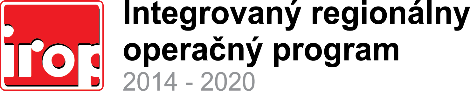 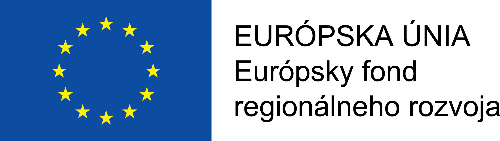 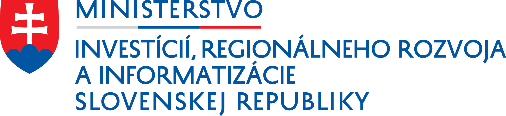 „Projekt je spolufinancovaný Európskou úniou“Názov projektu: Chránené parkoviská pre bicykle, tzv. ÚSCHOVNE a Nabíjacie stanice pre elektrobicykle – autobusová stanica MICHALOVCE, autobusová stanica VEĽKÉ KAPUŠANY a autobusová stanica SOBRANCESpoločnosti ARRIVA Michalovce, a.s. bola v rámci Integrovaného regionálneho operačného programu schválená Žiadosť o poskytnutie nenávratného finančného príspevku pre projekt s názvom Chránené parkoviská pre bicykle, tzv. ÚSCHOVNE a Nabíjacie stanice pre elektrobicykle – autobusová stanica MICHALOVCE, autobusová stanica VEĽKÉ KAPUŠANY a autobusová stanica SOBRANCE.Hlavným cieľom projektu je modernizácia a skvalitnenie nemotorovej infraštruktúry v okresoch Michalovce a Sobrance. V areáloch troch autobusových staníc (Michalovce, Veľké Kapušany a Sobrance) budú vybudované chránené parkoviská pre bicykle, tzv. ÚSCHOVNE a nabíjacie stanice pre elektrobicykle. Spoločnosť ARRIVA Michalovce, a.s. ako poskytovateľ verejnej autobusovej dopravy v danom regióne vybuduje takú podpornú infraštruktúru, ktorá posilní nemotorovú prepravu cestujúcich a uľahčí dochádzanie k hlavným dopravným uzlom verejnej dopravy v danom území. Projekt prispieva k zlepšeniu stavebnej infraštruktúry nemotorovej dopravy, ale aj zázemia autobusových staníc, a tým má priamy vplyv na zlepšenie podmienok  v rámci VOD s potenciálom zvyšovania záujmu verejnosti o využívanie služieb VOD. Dátum začatia realizácie projektu: 	09/2020 Dátum ukončenia realizácie projektu:	01/2023Celkové náklady:				96 678,13 EURNFP (EÚ + ŠR):				87 010,32 EURDruh projektu:				Dopytovo orientovaný projektSprostredkovateľský orgán: Košický samosprávny kraj